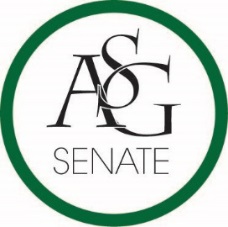 Senate AgendaNovember 27th, 2018Graduate Education Auditorium, 6:00 PMCall to OrderRoll CallApproval of the MinutesSpecial OrdersReports (5 minutes each)Special ReportsAdvisor, Mary SkinnerGraduate Assistants, Joshua Saraping and Sage McCoyPresident, J.P. GairhanVice-President, Abigail WalkerTreasurer, Isamar GarciaSecretary, Luke HumphreyChief Justice, Julianna TidwellGSC President, Arley WardCabinet ReportsChief of Staff, Carus NewmanFLF Coordinator, Will ClarkChair of the Senate, Colman Betler Appointments, Nominations, and ElectionsPublic Comment (3 at 2 minutes each)Old Business ASG Senate Resolution No. 4- A Resolution to Implement/Amend Clear Rules and Regulations for the Use of Bicycles around Campus Authors Senator William Moore, Director of Sustainability William Motazedi Sponsors: Senator Kendall Perkins, Senator Allen Lambert, Senator Kianna Sarvestani New BusinessASG Senate Resolution No. 5- A Resolution to Support the Expansion of the Definition of Discrimination in The Code of Student Life and to Provide Reporting ResourcesAuthors Senator Daniel Webster, Director of Municipal Relations Mariam Siddiqui, President JP GairhanSponsors: Senator Hope Davenport, Senator Olivia Chambers, Senator Darynne Dahlem, Senator Ongalo Kidenda, Senator RayJ Jackson AnnouncementsAdjournment